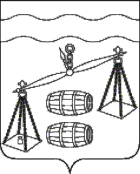 СЕЛЬСКОЕ  ПОСЕЛЕНИЕ«ДЕРЕВНЯ ЮРЬЕВО»СУХИНИЧСКИЙ РАЙОНКАЛУЖСКАЯ  ОБЛАСТЬСЕЛЬСКАЯ  ДУМАРЕШЕНИЕот  28.02.2022г.                                                                                  №50 	В соответствии с Трудовым кодексом Российской Федерации, Федеральным законом от 02.03.2007 N 25-ФЗ "О муниципальной службе в Российской Федерации", Законом Калужской области от 03.12.2007 N 382-ОЗ "О муниципальной службе в Калужской области", Законом Калужской области от 27.12.2006 N 276-ОЗ "О Реестре муниципальных должностей и муниципальных должностей муниципальной службы и отдельных вопросах регулирования оплаты труда лиц, замещающих муниципальные должности, муниципальные должности муниципальной службы в Калужской области", постановлением Правительства Калужской области от 02.11.2009 N 446 "Об установлении нормативов формирования расходов на оплату труда депутатов, выборных должностных лиц местного самоуправления, осуществляющих свои полномочия на постоянной основе, муниципальных служащих и на содержание органов местного самоуправления Калужской области для муниципальных районов и городских округов", "руководствуясь Уставом сельского поселения "Деревня Юрьево", сельская Дума сельского поселения "Деревня Юрьево" РЕШИЛА:1. Внести изменение в Решение Сельской Думы сельского поселения «Деревня Юрьево» от 08.11.2011 № 71 «Об утверждении Положения об оплате труда муниципальных служащих, замещающих муниципальные должности муниципальной службы в администрации сельского поселения «Деревня Юрьево»"» изложив пункт 2.2 в новой редакции:«2.2. Размеры должностных окладов по муниципальным должностям и муниципальным должностям муниципальной службы ежегодно увеличиваются (индексируются) относительно уровня предыдущего финансового года на основании решения о бюджете СП "Деревня Юрьево" на соответствующий финансовый год и плановый период с учетом уровня инфляции (потребительских цен)».Порядок и условия индексации должностных окладов регламентируются постановлением Правительства Калужской области от 02.11.2009 N 446 "Об установлении нормативов формирования расходов на оплату труда депутатов, выборных должностных лиц местного самоуправления, осуществляющих свои полномочия на постоянной основе, муниципальных служащих и на содержание органов местного самоуправления Калужской области для муниципальных районов и городских округов".»2. Настоящее Решение вступает в силу после обнародования и подлежит размещению на сайте администрации МР «Сухиничский район» в разделе «Поселения».3. Контроль за исполнением настоящего Решения возложить на администрацию сельского поселения «Деревня Юрьево" и комиссию Сельской Думы по бюджету, финансам и налогам.Глава сельского поселения   «Деревня Юрьево»                                             Г.М.Михалицына                                                                    О внесении изменения в Решение  Сельской Думы сельского поселения «Деревня Юрьево» от 08.11.2011 № 71 «Об утверждении Положения об оплате труда муниципальных служащих, замещающих муниципальные должности муниципальной службы в администрации сельского поселения «Деревня Юрьево»